为什么要对孩子进行信仰教育أسباب التربية الايمانية للأطفال<اللغة الصينية – Chinese- 中国>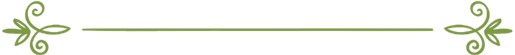 编审：伊斯兰之家中文小组مراجعة: فريق اللغة الصينية بموقع دار الإسلام   为什么要对孩子进行信仰教育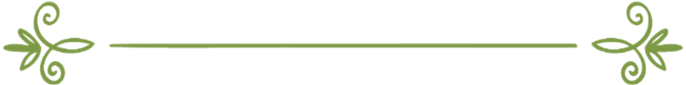 今天伊斯兰民族所面对的战争，是对教门的各项原则和根本所发动的，它打击的是教门的核心。只有通过明确的、坚定的信仰才能应对这类残酷的战争。其次，研究历史的人会发现，信仰和教门的纯正与获得胜利和荣耀是联系在一起的。在紧抓信仰，重视信仰，守护信仰的时代，伊斯兰民族在世界上独占鳌头，居于各民族中最先进的地位，而在每一个各种歪理邪说、异端、迷误出现的时代，伊斯兰民族就会受挫，尝尽苦难。在这篇文章中,我们要论述对孩子进行信仰教育的重要性，我们要通过信仰教育，来保护教门不受各种使人迷误的东西的侵害，要培养孩子保卫教门。虽然此文是针对儿童教育的，但我们不是写给想教育孩子的父母的，而是写给每一个在清真寺教育听众的谢赫，是写给在学校指导学生的教师，是写给在人群中宣教的宣教员。我们要对这些人说：信仰第一！信仰第一！为什么是儿童？紧抓儿童信仰教育是出于几个重要的缘由：一：今天的孩子就是明天的希望，他们是下一代要肩负起“只有安拉是应受崇拜的主，穆罕默德是安拉的使者”这一句崇高言辞的大旗。如果我们为此目的而培育了他们，他们就会高举这面大旗，并给予援助；如果我们忽视了他们，他们就会抛弃这面大旗，正如一些宣教者所说：“如果说我们蒙受了失败之辱，那至少我们也应该去为获胜而培育我们的女子。”二：孩童时代是信仰建设与接受各种价值和原则的基石，也是天性上预备接纳正确信仰的起点。正如先知所说：“每一个孩子都是诞生在天性上，是他的父母将他变为了犹太徒或是基督徒又或是祆教徒。”然后艾布.胡莱勒读到：“（并谨守）真主所赋予人的本性。”（30：30）三：儿时学过的各种价值、原则、原理以及信条，终身都将稳居在脑海中，很难改变或被更替。四：正确的信仰与高尚的道德；虚假的信仰与恶劣的道德间有着密切的联系，信仰在构建人格中起着巨大的作用。先知重视儿童教育。要重视儿童教育的因素之一是，我发现安拉的使者给予了儿童与成人同等的重视。或许有些人因很少留意，或很少得到指点，又或者是因为这方面的著述较少，而并未察觉到这一点。这方面你要读到的奇妙的内容有：阿卜杜拉扎格在他的《穆桑奈夫》一书中提到：阿里说：“我参加了安拉的使者与白尼．泰格利卜基督徒间签署的和约，和约要求他们不得让自己的孩子变为基督徒。否则，与他们就没有和约可谈。”阿里说：“如果违约，我就要与他们作战。”在《穆桑奈夫》中还提到：白尼．泰格利卜的一些人来找欧麦尔，欧麦尔就说：“你们在伊斯兰时代，可以享受到蒙昧时期所享受到的一切待遇。”（他们似乎是拒绝归信伊斯兰）欧麦尔就与他们签订了和约，规定他们加倍缴纳人丁税，不得将自己的孩子变为基督徒。穆加希德有一个信奉基督教的仆人。他对那仆人说：“贾里勒，你归信伊斯兰吧。”然后又说道：“人们曾经跟他们就是这样说的。”意思是：圣门弟子们曾经就是这样对待他们手中的那些信奉基督教的仆人的。布哈里辑录：据艾乃斯传述：他说：“曾有一个犹太男孩服侍过先知，当他生病时，先知就去看望他，坐到他的头跟前对他说：‘你归信伊斯兰吧！’那男孩就望向他父亲，他父亲就说：‘你顺从艾布．噶西姆吧’（是使者的别称）那男孩就归信了伊斯兰。先知离开的时候就说：‘感赞安拉，将他救出了火狱。’”在另一传述中，先知说：“你见证只有安拉是应受崇拜的主，我是安拉的使者吧。”那男孩就望向他父亲，他父亲沉默着，那男孩也沉默着。然后使者说了第二次，第三次，在第三次时，他父亲就说：“你就照他的话做吧。”男孩就念了清真言，之后就死去了。犹太人想给他办丧事，安拉的使者就说：“我们比你们更应该来处理他的丧事。”然后先知就洗了他，给他穿上了卡凡，为他站了拜。先知对儿童的信仰给予了与成人同等的重视。他在号召艾布．白克尔归信伊斯兰的同时，也号召阿里归信伊斯兰，而阿里当时只有七岁或十岁。同样的，他在重视图费勒.本.阿穆尔，与他谈话，给他宣教的同时，也给予了小牧童艾布.盖尔萨费以重视。艾布.盖尔萨费说：“我归信伊斯兰时，我是个孤儿，被我母亲和姨妈抚养着，但我更倾向于我姨妈。我当时牧放着一些羔羊，我姨妈常常对我说：“孩子，你不要靠近那人，他会诱惑你，使你陷入迷途…”然后，第一天我就去找了使者听他讲话，之后我就赶着没奶的羊回去了。我姨妈就说：“你的羊怎么都没奶？”我就说我不知道呀。第二天亦如此，在第三天我一直听使者讲，直至我归信了伊斯兰，并与他握了手宣了誓，然后我就跟使者说了我姨妈和羔羊的事，使者就对我说：“你去把那些羊赶到我这儿来。”我就把羊赶到了使者那里。使者摸了摸它们的脊背和乳房，并祈祷在它们身上降下吉庆，然后，那些羊就充满了脂肪和奶水。当我把羊群赶到我姨妈那里时，她就对我说：‘孩子，你就要这样放羊。’我就说：‘姨妈，我就是到老地方去牧放羊群了，但我想把我的故事告诉你。’我就把整件事告诉了她，跟她说了我去找过先知，并告诉了她先知的为人和话语。我母亲和姨妈就说：‘你带我们去找他吧。'我就和我母亲还有姨妈一起去找了先知，之后，她俩都归信了伊斯兰，并向先知宣了誓。”（泰百里辑录）我们大家都知道伊本·阿巴斯的那段著名的圣训，在那段圣训中，使者教授了他信仰的根本之所在。众所周知，当安拉的使者归真时，伊本·阿巴斯只有十三岁。他说：“有一天，我走在安拉使者的身后，他就对我说：‘孩子，我教你几句言辞：你服从安拉的命令，安拉就会保护你；你服从安拉的命令，你会发现安拉就在你身旁；当你要祈祷时，就向安拉祈祷；当你要求助时，就向安拉求助；须知，即使整个民族联合起来要给你点裨益，除了安拉所预定好的以外，他们不能裨益你一丝豪；即使整个民族联合起来要给你点伤害，除了安拉所预定好的以外，他们不能伤害你一丝豪；仙笔已写就，卷本已变干。’”（艾哈迈德和铁尔密集辑录）还有穆阿兹．本．杰拜勒的圣训，听听他说的：“我和先知同骑着一头名叫“欧费尔”的毛驴，我骑在先知的后面。先知说：‘穆阿兹，你知道仆人对安拉的义务，安拉对仆人的义务各是什么吗？’我说：‘安拉和他的使者最知道。’先知说：‘仆人对安拉的义务是要崇拜他，不以物配他；安拉对仆人的义务是不惩罚没有以物配主的人。’我就说：‘安拉的使者，我要不要将此喜讯告诉人们？’先知说：‘别去跟他们说，以免他们依赖于此。’”（两大圣训集辑录）当安拉命令使者将使命传达给他的家属，宗族，并告诉他们自己是安拉派给他们的使者的时候，使者就说过：“穆罕默德的女儿法提麦，你干功修吧！我在安拉那里对你起不到丝毫作用。”那时的法提麦还只是个小女孩而已。史书记载她是在使者四十一岁出生的。乌姆．赛里木对艾乃斯——当时他还只是个小顽童——说：“艾乃斯，你念清真言吧。”艾布.胡莱勒经过了一些孩童，他就一些孩子说：“孩子，如果你见到了麦尔彦之子尔萨，就请给他带瑟兰。”他这样做就是想给孩子们开启疑问和认知之门，好让他们学习到穆斯林对尔萨先知的信仰。他会在末尾光阴降下，那是末日来临前的迹象之一，正如先知所说。我们的主旨是要阐述先知以及尊贵的先辈们，重视在孩子的心中播下信仰的种子，这也是我们所应该重视的。至于方式方法，安拉意欲，我们将在下一篇文章中进行论述。我们祈求安拉默助我们以及我们的子女们，并引导我们大家走向正道。来源：伊斯兰之光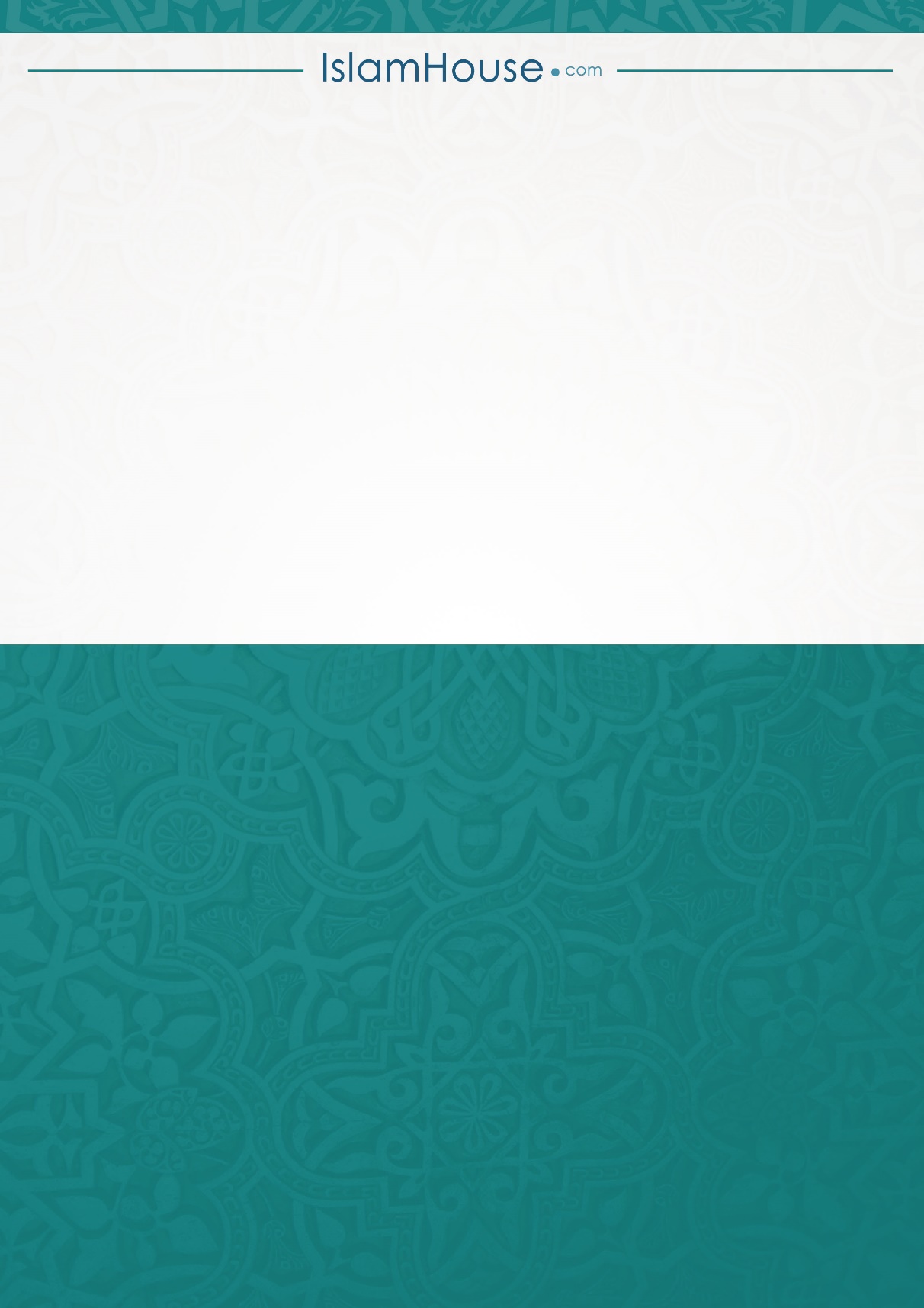 